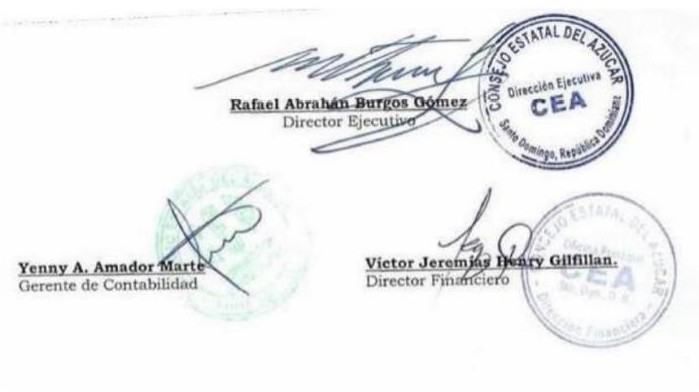 Nota: Estamos en un proceso de revisión de nuestros Estados Financieros, así como de cada una de sus partidas. Nota: Estamos en un proceso de revisión de nuestros Estados Financieros, así como de cada una de sus partidas. Movimientos de Cuenta CorrientePágina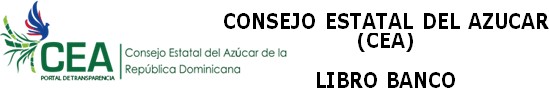 Número de cuentaMovimientos de cuenta alBalance estado1 / 1240017754030 DE JUL DEL 2023anterior	39,541.09Nota: Estamos en un proceso de revisión de nuestros Estados Financieros, así como de cada una de sus partidas. FechaReferenciaConceptoCheques y CargosDepositos y AbonosBalance31/07/2023 4524000105986 COBRO IMP 0.15% DGII CTA CTE $32.34$0.00$4,459,286.77 31/07/2023 4524000105987 COBRO IMP 0.15% DGII CTA CTE $75.00$0.00$4,459,211.77 31/07/2023 70042438 CR transferencia a cta cte $0.00$3,000,000.00$7,459,211.77 31/07/2023 891280 Cambiar cheque nuestro-Cta cte $500,000.00$0.00$6,959,211.77 31/07/2023 891264 Cambiar cheque nuestro-Cta cte $22,759.00$0.00$6,936,452.77 31/07/2023 891220 Cambiar cheque nuestro-Cta cte $1,725.00$0.00$6,934,727.77 31/07/2023 891273 Cambiar cheque nuestro-Cta cte $1,028,930.74$0.00$5,905,797.03 31/07/2023 891277 Cambiar cheque nuestro-Cta cte $426,887.33$0.00$5,478,909.70 31/07/2023 891278 Cambiar cheque nuestro-Cta cte $185,117.17$0.00$5,293,792.53 31/07/2023 891274 Cambiar cheque nuestro-Cta cte $315,167.60$0.00$4,978,624.93 31/07/2023 9990002 $175.00$0.00$4,978,449.93 DébitosDébitosCréditosCréditosBalance al CorteCantidad80Cantidad54,978,449.93Valor9,397,856.84Valor9,400,000.00FechaReferenciaConceptoCheques y CargosDepositos y AbonosBalance31/07/2023 9990002 $175.00$0.00$39,366.09 DébitosDébitosCréditosCréditosBalance al CorteCantidad1Cantidad039,366.09Valor175.00Valor0.00